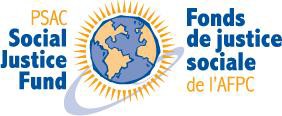 VOLUNTEER OPPORTUNITY – Education in Action project 
in Guatemala, March 2020(Two weeks – dates to be confirmed)All applications must be received by October 31, 2019Education in Action inspires people in meaningful solidarity with Guatemala.PSAC Social Justice Fund (SJF) is organizing a 12-person delegation to travel to Guatemala in the spring of 2020 to work with and learn from grass roots organizations empowering communities.Supported by the PSAC SJF, the Education in Action project engages members and other Canadians to deepen their understanding of Guatemala and to build solidarity with Mayan communities.Requirements to participate:The project is open to all PSAC members and other Canadians, who can cover their own expenses. Participation fee US $625 to cover all travel, accommodations and meals in GuatemalaParticipants are responsible for the cost of return airfare from Canada to GuatemalaAll participants will be required to attend two days of orientation prior to travelling and another session upon returning, to reflect and share experiences. These sessions take place on Saturdays and are done via Skype (Go-to-Meeting).The delegation will participate in workshops, marches, ceremonies and labour activities (coffee plantation and construction activities). There will also be an opportunity to participate in the International Women’s Day march and more.  They will visit:   The Comité Campesino del Altiplano (CCDA) to learn about their work and their campaigns, and the benefits of belonging to a cooperative;Communities that are building a sustainable way of living based on equality, access to education, land and potable water;The coffee plantation that produces Café Justicia;Mayan women who have developed fish farms to support their families;Schools where indigenous youth are empowered through education;Important:You will be notified once all applications are reviewed.You must be 18 years and older to be eligible.Participation fee is (US) $625. This covers travel in the country, accommodations and meals.Plus, the cost of airfare from Canada to Guatemala and return.(All flights will be organized by the PSAC Social Justice Fund)The working languages will be English and Spanish. You will be required to have a valid passport (see www.cic.gc.ca/english/passport/index.asp). Space is limited, so please return your application as soon as possible.Please return your completed application (attached below) by October 31, 2019, to:PSAC Social Justice Fund233 Gilmour Street, Ottawa ON  K2P 0P1C/O Louise Casselman   Cassell@psac-afpc.com    613-560-5494The PSAC Social Justice Fund reserves the right to cancel this tour for reasons such as not reaching the required number of participants for the tour and if deemed unsafe for reasons beyond our control. Should the tour be cancelled, the participation fee will be refunded.SJF Subsidy program: SJF will subsidize up to $2,500 for travel, food and accommodation to young workers (18-35 years old) who are members of PSAC. The subsidy does not cover the loss of salary.If you are a young worker and are interested in being part of the Education in Action in Guatemala project, please indicate that you are applying for subsidy in the application form.  Members who receive a subsidy from the PSAC Social Justice Fund, will be asked to write an article on a specific topic upon their return to Canada.  This article will be posted on the PSAC Social Justice Fund website.Background on Education in ActionHistory: Roberto Miranda (1955-2011) was a PSAC activist and founder of the Education in Action project. He wanted to share with union members this unique opportunity to work with and learn from communities and farmers of the Campesino Committee of the Highlands (CCDA), a grassroots cooperative working to improve their livelihoods. The CCDA has been defending the economic, social and cultural rights of the Mayan people since 1982, struggling for equitable land distribution, carrying out sustainable agricultural development and encouraging the economic empowerment of women. The CCDA also produces the cooperatively produced and fairly traded coffee, Café Justicia; sold by volunteers across Canada and sponsored by the PSAC Social Justice Fund. All proceeds are returned to the CCDA  to support their social programs. For more information and application form, visit http://psac-sjf.org/volunteer-opportunity-education-action-project-guatemala-march-2020Education In Action Delegation to Guatemala – Application Form 2019LOGISTICAL INFORMATIONValid passport (Passport must be valid until six months after your date of return)?You are unable to purchase your airline ticket without a valid passport.Languages: What is your first language?  	Do you speak Spanish? 	(none)		(a little)		(somewhat)		(fluently)GETTING TO KNOW YOU: (if necessary please use additional sheet for answers)What is your involvement with your union? Include position(s) held and if you are part of a committee.When did you become a member of the PSAC and have you signed your membership card?Have you attended a union conference, convention or event? What is your experience with social justice initiatives in your workplace and/or in yourcommunity? List the personal skills that you can bring to the group which you believe are strengths.Why do you want to be a part of this delegation?How will you be able to share your experience with others in your community, workplace, etc?What is your understanding of the political and historic situation in Guatemala?COPING SKILLS:Responsible practices: In respecting cultural sensitivities, we are requesting that participants refrain from smoking and consuming alcohol during their participation on this delegation.	I respect and accept this practice (please initial):  	HEALTH:Do you have sensitivities to air pollution?  If you have environmental sensitivities, we encourage you to disclose your situation.Do you have any health problems, allergies or illnesses, physical limitations? Are you currently under a doctor’s care and taking prescribed medication? Please explain.SELF IDENTIFICATION (OPTIONAL)The PSAC is committed to ensuring that our programs are accessible to all members. The information requested in this section will help us ensure we have an equitable representation of members from the equity seeking groups identified by the PSAC Human Rights Policy, as well as young workers. This information is confidential. Please select the groups you belong to. Indigenous						Yes  No Racially visible						Yes  No Person with a disability				Yes  No Please note that, due to the country’s economic conditions, Guatemala may not have some accommodations available to people with disabilities.LGBTQ2+						Yes  No Woman 						Yes  No 
OTHER Young worker (35 years and under) 			Yes  No Name:Applying for subsidy:	YES	or	NOName:Birthdate:  DD/MM/YYStreet address:Email:City and province :Phone: (home):Postal code:Phone (cell):PSAC Member ID:Position Title:Name of Union & Local:Employer: